Android Email Password Change InstructionsFind the Email app on your phone. 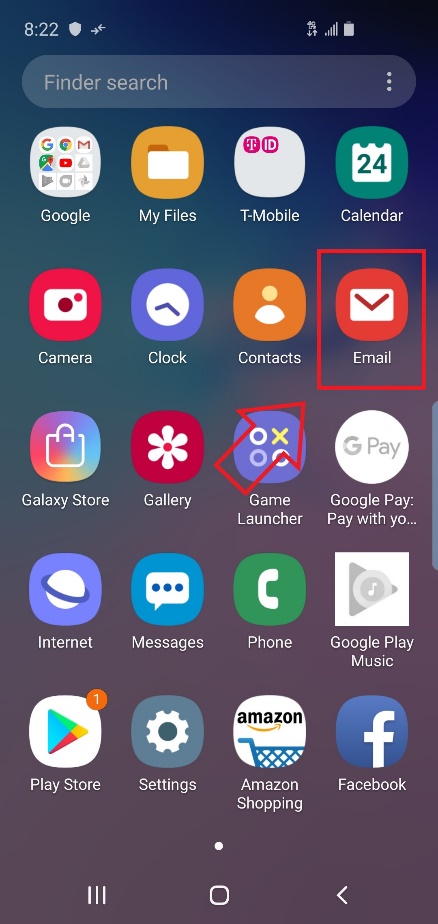 You should see Three Lines. Tap those Three Lines, and a menu should pop up on the left of the screen.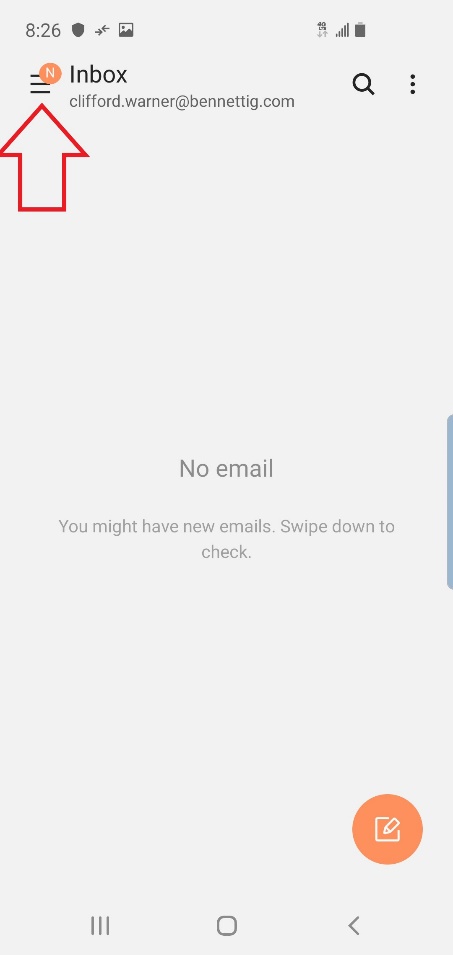 On that menu, tap the Gear icon on the top right.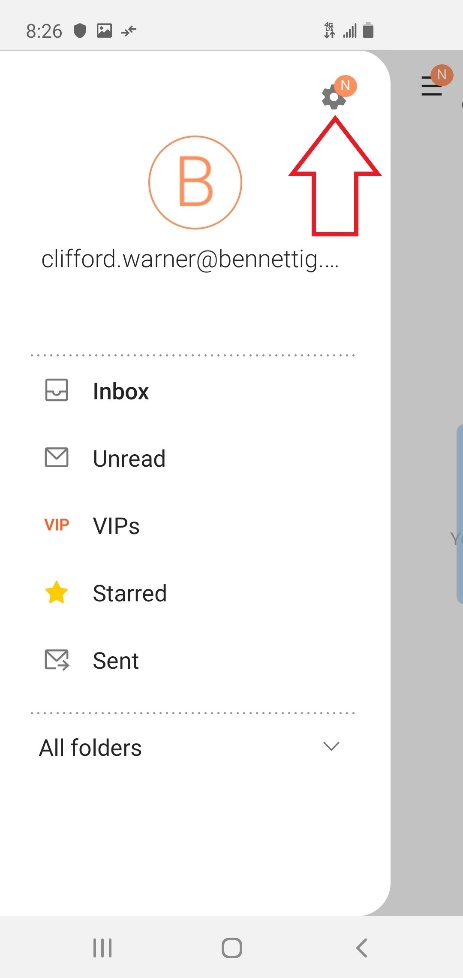 Under the spot where it says Accounts, tap your Bennett email address. 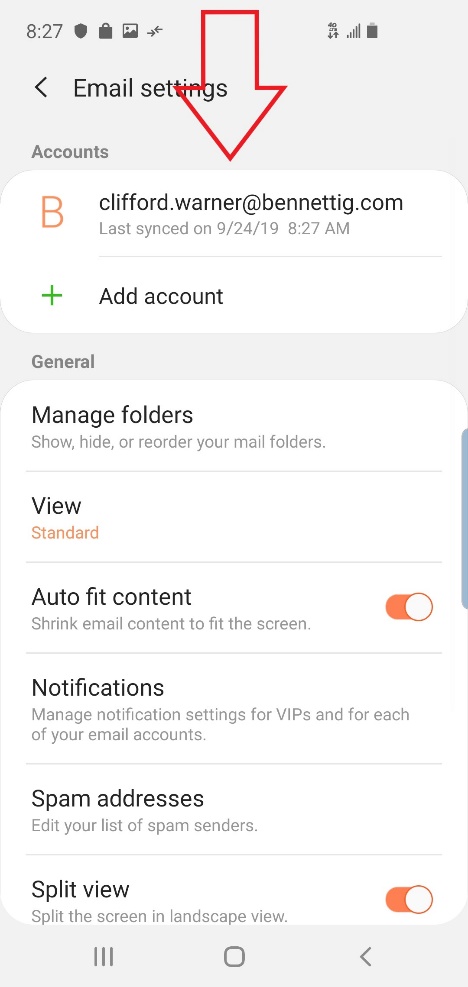 Scroll down to the bottom of the screen that pops up, and tap on Server Settings.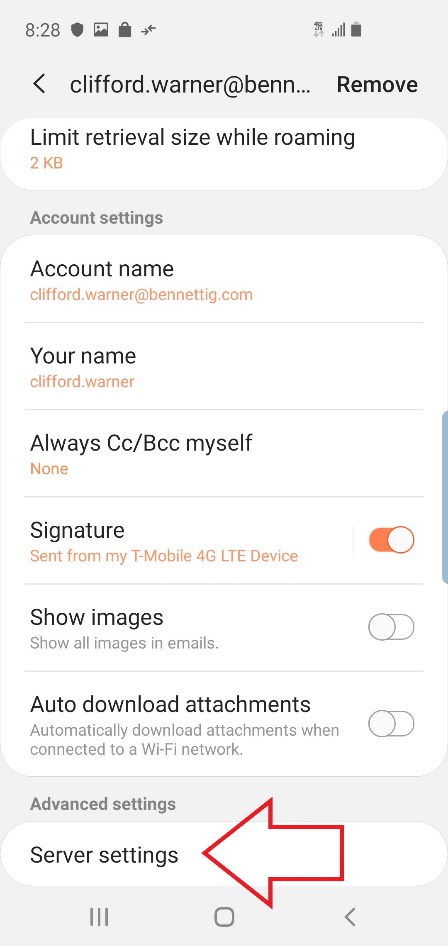 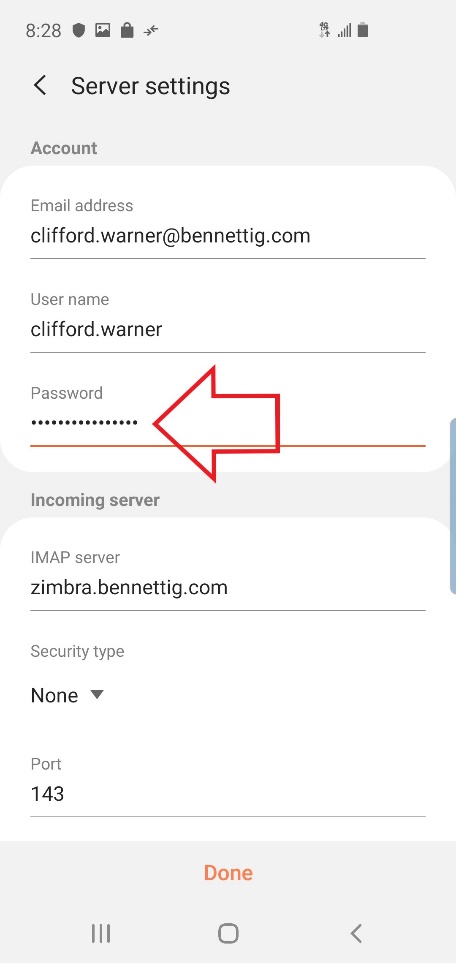 In the first Password slot (under the Account section), type in your new password. Now, scroll down to the bottom to where you see Outgoing server. 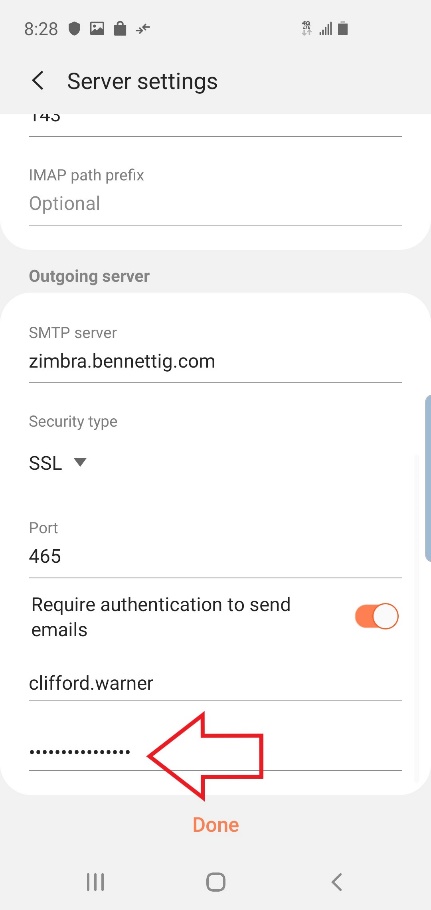 You will see another slot with a bunch of dots. Enter in your password there. 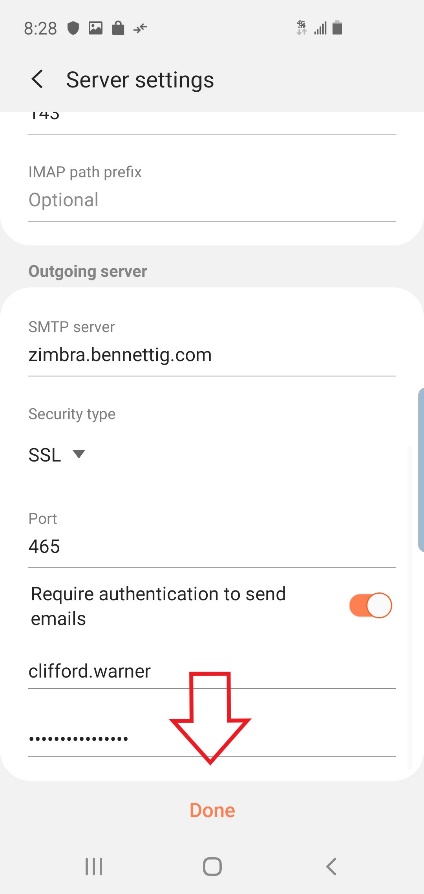 At the bottom of the screen hit Done.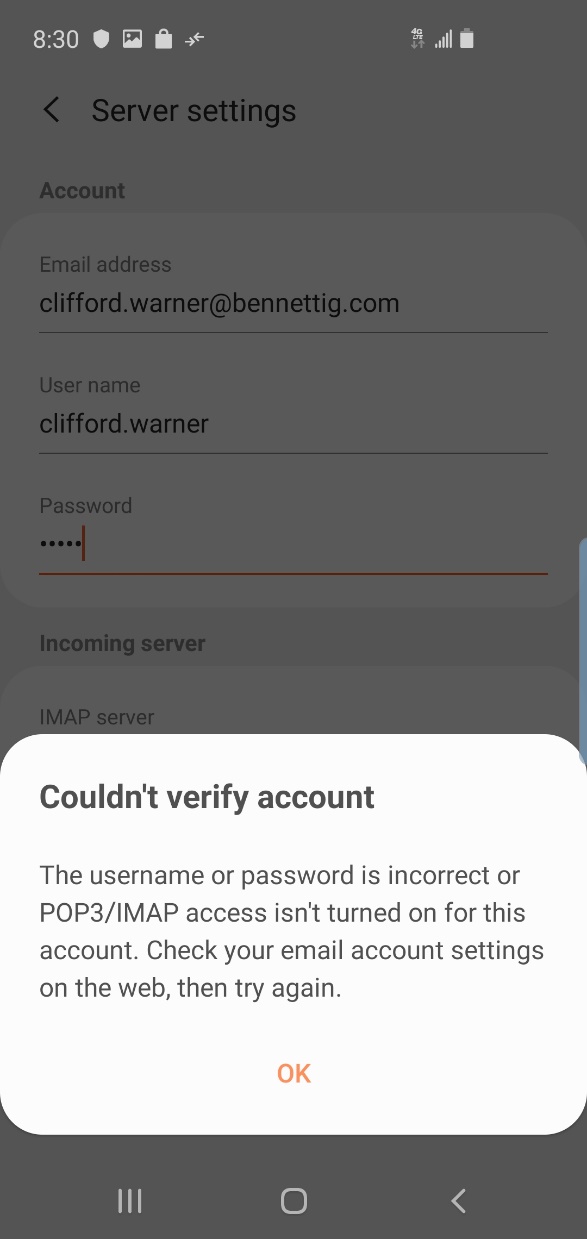 If you do not get any errors, you are good. If you do get errors, check your password again. If you have any issues during this process, give Tech Support a call (18778307085).